 АДМИНИСТРАЦИЯ 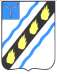 СОВЕТСКОГО МУНИЦИПАЛЬНОГО РАЙОНА САРАТОВСКОЙ ОБЛАСТИ ПО С Т А Н О В Л Е Н И Е	 от  12.04.2012 №  290 р.п. Степное  внесении изменений в постановлениеглавы администрации Советского муниципального  района от 20.09.2007  № 358    соответствии  с Законом Саратовской области от 02.08.2007 № 157- ЗСО «О некоторых вопросах муниципальной службы в Саратовской области» и руководствуясь Уставом Советского муниципального района, администрация Советского муниципального района ПОСТАНОВЛЯЕТ: Внести в приложение к постановлению главы администрации Советского муниципального  района  от  20.09.2007  №  358  «Об  утверждении квалификационных  требований  к  профессиональным  знаниям  и  навыкам, необходимым  для  исполнения  должностных  обязанностей  муниципальными служащими в администрации Советского муниципального района и ее органах» следующие изменения: Абзац  пятый  пункта  4  раздела  III  «Квалификационные  требования, предъявляемые    к    стажу  муниципальной  службы    или  стажу  работы  по специальности  для  граждан,  претендующих  на  должности  муниципальной службы» изложить в новой редакции:  «для старших должностей муниципальной службы - без предъявления требований к стажу;».  Глава  администрации   Советского муниципального  района                                                    	А.В. Стрельников Байрак  С.В.  00 42